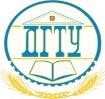 МИНИСТЕРСТВО НАУКИ И ВЫСШЕГО ОБРАЗОВАНИЯ РОССИЙСКОЙ ФЕДЕРАЦИИ ПОЛИТЕХНИЧЕСКИЙ ИНСТИТУТ (ФИЛИАЛ)  ФЕДЕРАЛЬНОГО ГОСУДАРСТВЕННОГО БЮДЖЕТНОГО ОБРАЗОВАТЕЛЬНОГО УЧРЕЖДЕНИЯ ВЫСШЕГО ОБРАЗОВАНИЯ «ДОНСКОЙ ГОСУДАРСТВЕННЫЙ ТЕХНИЧЕСКИЙ УНИВЕРСИТЕТ»  В Г. ТАГАНРОГЕ РОСТОВСКОЙ ОБЛАСТИ ПИ (ФИЛИАЛ) ДГТУ В Г. ТАГАНРОГЕ КАФЕДРА «Гуманитарные и социально-экономические науки» Методические материалы по освоению дисциплины «Римское право» Таганрог  2023 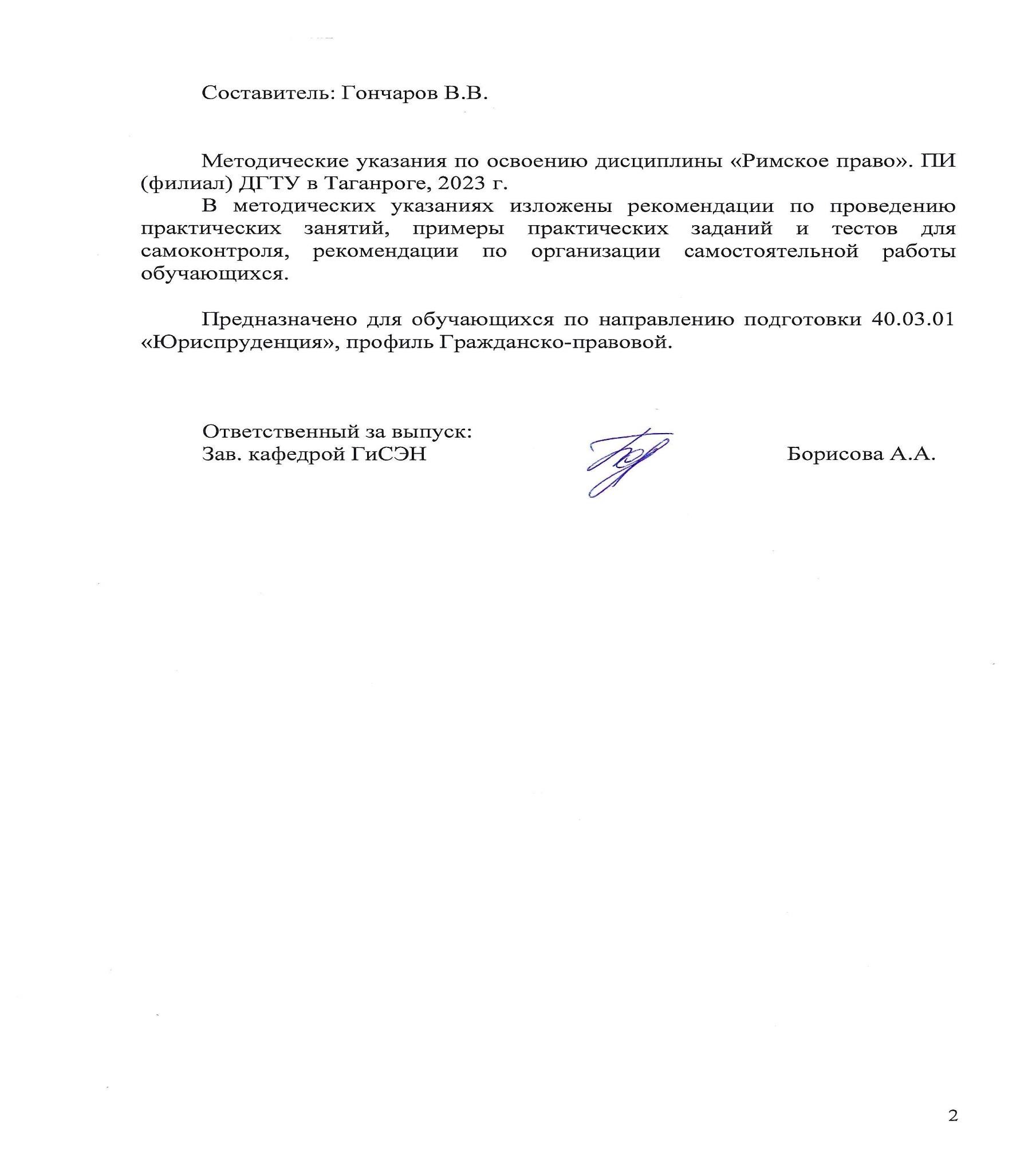 СОДЕРЖАНИЕ ВВЕДЕНИЕ Методические указания по изучению дисциплины «Римское право» разработаны в соответствии с рабочей программой данной дисциплины, входящей в состав документации основной образовательной программы по направлению подготовки 40.03.01 Юриспруденция (программа бакалавриата). Цель настоящих методических указаний состоит в оказании содействия обучающимся в успешном освоении дисциплины «Римское право» в соответствии с общей концепцией основной образовательной программы по направлению подготовки Юриспруденция (программа бакалавриата). Выполнение предусмотренных методическими указаниями заданий по дисциплине «Римское право» позволит обучающимся получить необходимые умения и навыки и на их базе приобрести следующие компетенции:  ОПК-4 - Способен профессионально толковать нормы праваОПК-4.12 - Владеет техникой применения правил и приемов толкования норм памятников римского права, регламентирующих имущественные и связанные с ними личные неимущественные отношения, сопоставляет изменения законодательства и правоприменительной практики с ранее действовавшим правовым регулированием с целью понимания общечеловеческих гуманистических ценностей и их значения для современного право- государственного уклада; Умения и навыки, полученные обучающимися по дисциплине «Римское право», впоследствии используются при прохождении практик, а также при выполнении выпускной квалификационной работы.  1 Методические указания для подготовки к практическим занятиям Практическое занятие − это занятие, проводимое под руководством преподавателя в учебной аудитории, направленное на углубление теоретических знаний и овладение определенными методами самостоятельной работы. В процессе таких занятий вырабатываются практические умения. Перед практическим занятием следует изучить конспект лекций, выложенный в ЭИОС и в электронной библиотеке, рекомендованную преподавателем литературу, обращая внимание на практическое применение теории и на методику решения типовых заданий. На практическом занятии главное − уяснить связь решаемых задач с теоретическими положениями. Логическая связь лекций и практических занятий заключается в том, что информация, полученная на лекции, в процессе самостоятельной работы на практическом занятии осмысливается и перерабатывается, при помощи преподавателя анализируется, после чего прочно усваивается. При выполнении практических заданий обучающиеся имеют возможность пользоваться лекционным материалом, с разрешения преподавателя осуществлять деловое общение с одногруппниками. Практические задания Перечень вопросов для собеседования По разделу 1. Тема 1.3. «Источники римского права» Что понимали римские юристы под термином «источник права»? Какие источники права перечисляет Гай в своем учебнике «Институции»? При каких условиях бытовой обычай становился юридической нормой? Что представляло собой обычное право? Что понимали римляне под термином «закон»? Какова процедура принятия закона,  и какова  его структура? Какие законы действовали в период архаичного права, в период республики, принципата и домината? Почему Цицерон называл преторские эдикты «законом на год»? Назовите и охарактеризуйте основные формы юридической практики римских юристов. Почему деятельность римских юристов рассматривается как источник римского права? Какие отношения складывались между римскими юристами и римскими императорами,  как это отразилось на развитии римского права? Каковы особенности  императорских конституций как источника права? Назовите виды императорских конституций. Какие из них и в каких условиях выводились из юридической практики? Что означало понятие constitution generalis? Каковы причины, цели и этапы  кодификационных работ в Древнем Риме? Из каких частей состоит Свод гражданского права? В чем заключается особенность каждой части кодификации императора Юстиниана? Почему Дигесты представляли и представляют существенный интерес для современных правоведов? По разделу 2. Тема 2.3. «Правовое положение лиц в римском праве» Каковы основные характеристики субъектов правых отношений в Древнем Риме и из каких  состояний  складывался правовой статус физических лиц? Что такое сарitis deminutio и в каких формах она существовала? Подвергался ли   римский гражданин умалению правоспособности, когда, желая получить землю, предназначенную для распределения между латинами (жителями прилегающего к Риму Лациума), он переходил в их состояние?  Каковы причины ограничения правоспособности физических лиц?   Каковы особенности правового положения различных категорий  населения Древнего Рима? Возможен ли был переход из состояния латина в состояние римского гражданина, из перегринов в состояние латинского или римского гражданства? Что вкладывали римские юристы в понятие «дееспособность»? Каковы  причины, исключающие или ограничивающие дееспособность физических лиц? Каково личное и имущественное положение рабов в Древнем Риме? Какую роль рабский пекулий играл в правовом положении рабов? Каковы способы (формальные и неформальные)  освобождения из рабства? Каковы причины возникновения и эволюции колоната? В чем заключалось значение эдикта императора Каракалы 212 года до н.э.? Было ли известно  римскому  праву понятие «юридическое лицо»? Что означали  в римском праве понятия «universitates» и «soсietas»? Какие виды юридических лиц существовали на разных этапах правового развития Древнего Рима? Каковы особенности правового положения юридических лиц  по римскому праву? Тема 2.5. «Вещное право» Какие виды имущественных прав известны древнеримской юридической науке? Какова сущность вещного права и его отличия от обязательственного права? Характер, объем и содержание господства лица над вещью различны. Как  это следует понимать? Какие виды прав на вещи регулировались римским правом? Какое понимание в понятие «вещь» (res) вкладывали римские юристы? Каковы особенности древнеримской классификации вещей? Почему деление вещей на манципируемые и неманципируемые считалось чисто национальным, и в отношении каких вещей применялась процедура манципации вещей? Что означало деление вещей находящихся в гражданском обороте и  изъятых из гражданского оборота? Какие вещи по римским представлениям находились вне коммерческого оборота? В чем различие между делимыми и не делимыми вещами и каков юридический смысл такого деления? В чем юридическое различие между индивидуально определенными вещами и вещами, определенными родовыми признаками? Что такое «плод», и какие виды «плодов» различались в римском праве? Что римские юристы понимали под владением, каковы структурные составляющие владения? Что общего между владением и держанием? В каком соотношении находятся владение и собственность? Чем отличаются законное и незаконное владение? Что значит незаконное  добросовестное и незаконное недобросовестное владение? Каковы условия приобретения и утраты владения? Какими особыми судебными средствами защищалось право владения? В чем состояли преимущества владельческой защиты? Какие виды интердиктов применялись для защиты владения? Какие преимущества в защите имел добросовестный владелец? Мог ли получить защиту незаконный недобросовестный владелец? Мог ли собственник получить владельческую защиту? Почему право собственности является абсолютным и исключительным вещным правом? Каковы способы приобретения права собственности?  Что римляне понимали под правом на чужие вещи? Что лежит в основании возникновения института прав на чужие вещи? Какие виды прав на чужие вещи знало римское право? Тема 2.8. «Наследственное право» Каковы стадии развития наследственного права в Древнем Риме на разных этапах его исторического развития?  Какие виды наследования известны Законам XII таблиц?  Наследование в Риме могло создавать универсальное преемство и сингулярное преемство. Объясните, как это надо понимать? Как менялась очередность наследников по закону? Чем преторская система наследования отличалась от цивильной системы наследования? Какие изменения в порядок наследования по закону внес Юстиниан? Какова очередность наследников по законодательству Юстиниана? Что означало поголовное и поколенное равенство в наследовании по закону? Что 	собой 	представляют: 	формы 	завещания, 	содержание, правомочность и ничтожность завещания, открытие завещания? Что означало понятие «активная и пассивная завещательная способность»? При каких условиях завещание признавалось ничтожным? Возможно ли было в Древнем Риме наследовать имущество частью по закону, частью по завещанию? Чем  выморочное наследство отличалось от «лежачего» наследства? Что такое наследование по праву представления и наследственная трансмиссия? Что такое завещательные отказы в праве наследования? Каковы последствия принятия наследства, и каковы способы защиты наследственных прав? Критерии оценивания Тестовые задания 1. 1. Рецепция римского права это: 1)особое судопроизводство; процесс влияния римского права на право других, более поздних государств; разделение римского права на отрасли; 4) все ответы верные; 5) все ответы неверные. 1.2. Рецепция римского права лежит в основе деления современного права на материальное и процессуальное право; субъективное и объективное право; романно-германскую и англосаксонскую правовые семьи; все ответы верные;1.3. Принципат это: один из периодов развития римского классического права; период ограниченной монархии; элемент кодификации Юстиниана; все ответы верные; 5) все ответы неверные. 1.4. Римское право в своем развитии прошло периоды: цивильный и преторский; вещный, обязательственный и наследственный; ранний, классический и постклассический; 4) все ответы верные; 5) все ответы неверные. 1.5. Деление на какие разделы (виды) предполагает система имущественного права Древнего Рима? 1)вещное, неимущественное и персональное; вещное и личное; вещное, обязательственное и наследственное; 4) все ответы верные; 5) все ответы неверные. 1.6. Основным источником познания римского права сегодня является: Кодификация Юстиниана; Институции Гая; Законы XII Таблиц; все ответы верные; 5) все ответы неверные. 1.7. Закон о цитировании римских юристов отдавал предпочтение мнению Гая; Модестина; Павла; все ответы верные; 5) все ответы неверные. 1.8. Первой кодификацией в истории развития права Древнего Рима является Законы XII Таблиц; Закон о цитировании римских юристов; Кодификация Юстиниана; 4) все ответы верные;1.9. К основным видам источников римского права относятся Обычное право; Законы; 3)Эдикты преторов и деятельность римских юристов; 4) все ответы верные; 5) все ответы неверные. 1.10. Кодификация императора Юстиниана включает Дигесты, Пандекты и Институции; Институции, Дигесты и Кодекс; Новеллы и Инкорпорацию; все ответы верные; 5) все ответы неверные. 1.11. Что являлось характерным признаком юридического лица в Риме? 1) возможность   каждого   члена   заключать   договоры   от   имени   всего юридического лица; 2) равное распределение прибыли между членами юридического лица; 3) принадлежность имущества юридического лица ему как таковому, а не отдельным его членам; 4) все ответы верные; 5) все ответы неверные. 1.12. Колоны в Древнем Риме это крепостные арендаторы земли; строители крепостных стен города Рима; юристы, консультирующие население; 4) все ответы верные; 5) все ответы неверные. 1.13. Основными правоспособными категориями населения Древнего Рима являлись граждане, рабы и вольноотпущенники; граждане, латины и перегрины; латины, сабины и этруски; 4) все ответы верные; 5) все ответы неверные. 1.14. Дееспособность в римском праве возникала с 7 лет; с 12 лет у девушек, с 14 у юношей; с 25 лет; все ответы верные;1.15. Полная правоспособность в Древнем Риме требовала обязательного наличия статуса свободы; статуса гражданства; статуса домовладыки; 4) все ответы верные; 5) все ответы неверные. 1.16. Агнатическое родство - это: кровное родство; юридическое родство; родство по материнской линии; 4) все ответы верные; 5) все ответы неверные. 1.17. Узаконение - это: признание законными детей данных родителей, рожденных ими вне брака; признание законным постороннего ребенка; освобождение детей из-под отцовской власти; 4) все ответы верные; 5) все ответы неверные. 1.18.    Какой    союз    мужчины    и    женщины    именовался    законным, правильным браком в Риме? конкубинат; sine manu; cum manu; все ответы верные; 5) все ответы неверные. 1.19. Основными институтами брачно-семейного права Древнего Рима являлись брак, опека и попечительство; свойство и конкубинат; власть отца, агнатское родство и свойство; 4) все ответы верные; 5) все ответы неверные. 1.20. Институт патронатства предполагал личную и имущественную повинность клиента перед патроном; обязанность заботится о патроне и его детях; обязанность клиента завещать патрону свое имущество; 4) все ответы верные;1.21. Определите основные части преторской формулы в формулярном процессе: 1) адьюдикация; прескрипция; интенция; все ответы верные; 5) все ответы неверные. 1.22. Формулярный процесс – это процесс  архаичного периода; классического периода; постклассического периода; 4) все ответы верные; 5) все ответы неверные. 1.23. Право собственности защищалось эдиктом и реституцией; законным иском и иском доброй совести; виндикационным и негаторным иском; все ответы верные; 5) все ответы неверные. 1.24. Легисакционный процесс характеризовался следующими признаками наличием судебных инстанций и возможностью апелляции; делением на стадии и возложением исполнения решения на истца; наличием института экзекуторов и судебной канцелярии; 4) все ответы верные; 5) все ответы неверные. 1.25. Функция претора в судебном процессе сводилась к вынесению судебного решения; разбору дела по существу; выяснению правомерности иска; 4) все ответы верные; 5) все ответы неверные. 1.26. Видами вещных прав из нижеперечисленных являются: контракты; сервитуты; интердикты; все ответы верные;1.27. Владение - это: одна из форм фактического обладания вещами; одно из правомочий собственника; фактическое обладание вещью сопряженное с намерением относиться к ней, как к своей собственной; 4) все ответы верные; 5) все ответы неверные. 1.28. Какой     из     перечисленных     способов     приобретения     права собственности является производным: 1)оккупация; спецификация; манципация; все ответы верные; 5) все ответы неверные. 1.29. Для предъявления виндикационного иска собственник должен был утратить вещь вследствие похищения; потерпеть ущерб от повреждения вещи; утратить фактическое обладание вещью; 4) все ответы верные; 5) все ответы неверные. 1.30. Договор купли-продажи это: односторонний договор; консенсуальный договор; реальный договор; 4) все ответы верные; 5) все ответы неверные. 1.31. К обязательствам как бы из договора относились; личная обида; ведение чужих дел без поручения; соглашение об установлении денежного долга. 4) все ответы верные; 5) все ответы неверные. 1.32. Почему реальный договор получил такое название? т.к. совершался в реальном времени; т.к. требовал передачи вещи; т.к. был связан с залогом; 4) все ответы верные; 5) все ответы неверные. 1.33. Система обязательств по Гаю предполагает: деление обязательств на личные и вещные; деление обязательств персональные и неперсональные; деление обязательств на договорные и деликтные; 4) все ответы верные; 5) все ответы неверные. 34.К какому виду имущественного права относится право залога? к наследственному праву; к договорному и деликтному праву; к вещному и обязательственному праву; 4) все ответы верные; 5) все ответы неверные. 1.35. Наследование - это: 1) переход личных и имущественных прав умершего лица одному лицу; 2) переход имущественных прав умершего лица к одному или нескольким лицам; 3) переход имущественных прав и обязанностей умершего лица к одному или нескольким другим лицам; 4) все ответы верные; 5) все ответы неверные. 1.36. Легаты - это: род римских войск; вид сервитутов; вид фидеикомиссов; 4) все ответы верные; 5) все ответы неверные. 1.37. Завещательные отказы в наследственном праве делились на вещные и обязательственные; легаты и фидеикомиссы; личные и вещные; 4) все ответы верные; 5) все ответы неверные. 1.38. Завещание по римскому праву это: 1) всякое распоряжение лица своим имуществом на случай смерти; 2) распоряжение лица своим имуществом на случай смерти, содержащее назначение наследника; 3) многосторонняя сделка, выражающая волю одного лица – завещателя; 4) все ответы верные; 5) все ответы неверные. 1.39. Наследование включает стадии: открытие наследства и вступление в наследство; наследование по завещанию и наследование по закону; наследование по праву представлению и наследственная трансмиссия; 4) все ответы верные; 5) все ответы неверные. Критерии оценивания тестирования Комплект разноуровневых задач (задачи по кейс-методу) и заданий  Тема 2.1. Задача № 1  Согласно закону «О наделении властью» (принятый куриатной комицией) для приобретения права сноситься с богами вновь избранному царю необходимо было еще особое посвящение. О каком посвящении идет речь. Проведите аналогии с современностью.  Задача № 2  Продолжите умозаключение юриста Юлиана, касающееся перерастания обычая в закон: «Если мы не имеем писаных законов для каких-либо дел, то следует установленное нравами и обычаем; а если этого нет для какого-либо дела, то следует соблюдать наиболее близкое и вытекающее из последнего правила; если и этого не оказывается, то следует…».  Тема 2.5. Задача № 1 В вопросе о природе владения в римском праве в немецкой юридической литературе были высказаны две противоположные точки зрения. Одна – известным романистом К.Ф. Савиньи, основателем так называемой исторической школы права, другая – знаменитым Р. Иерингом.  К.Ф. Савиньи считал, что защита владения закономерна потому, что владелец относится к предмету владения, как к своей собственности. Если такого «намерения» нет – нет и владения; речь может идти лишь о держании, которое не может защищаться интердиктом непосредственно, т.е. без участия собственника.  Иеринг, критикуя Савиньи, предложил свое толкование вопроса. Владелец, как он полагал, не может относиться к владельческой вещи как к собственности. Поэтому и защита его права есть защита владельческая и как таковая она может быть оспорена действительным собственником. Владение вещами есть не столько юридическое отношение, сколько социальноэкономическое, введенное из соображений, связанных с общественным интересом.    Чья концепция предпочтительнее? Можно ли выдвинуть третью? Задача № 2 Тиберий Ицилий начал строить дом, который затемнял окна соседа Гая Секстия,  и одновременно стал рыть траншею для водопровода на участке того же Секстия. Секстий обратился в суд с иском, требуя запретить  Ицилию строить дом и рыть траншею на его участке.  Какое решение должен вынести суд? Тема 2.7. Задача № 1 Гай взял заказ на постройку корабля для Сея, включив в смету стоимость необходимого материала, который он закупил полностью самостоятельно. За ночь до сдачи работы на верфи случился пожар, и корабль сгорел. Заказчик отказался оплатить работу, сославшись на неполучение им результата. Правомерен ли этот отказ? Задача № 2  Во время продажи партии скота Павлом Цельзу сделку удостоверяли четыре свидетеля и весодержатель, а требуемый удар по весам был произведен слитком золота. На следующий день в связи с внезапной смертью жены Цельз потребовал расторжения договора. Павел отказался. Прав ли он? Тема 2.8. Задача № 1 Некий бездетный гражданин оставил в наследство соседу дом с приусадебным участком общей стоимостью в 3 млн. сестерциев. Обрадовавшись такой удаче, сосед поспешил вступить во владение в наследство, дабы исключить возможность появления претензий со стороны каких-либо дальних родственников наследодателя. Однако со временем выяснилось, что принятое в наследство имущество оказалось обременено долгом в 4 млн. сестерциев. Должен ли сосед отвечать по этому долгу? Если да – то, сколько он должен уплатить? Может ли он избавиться от этого долга и сохранить за собой дом? Задача № 2 Марк Марий предоставил Квинту Тицию имение на правах пожизненного узуфрукта. Вскоре после смерти Мария его наследник Гай Марий продал  имение  Луцию  Луцинию.  Новый собственник стал требовать удаления узуфруктуария Тиция.  Последний обратился в суд. Каким должно быть решение суда? Критерии оценивания  Материалы для проведения деловой игры Тема 2.5. Вещное право Форма проведения занятия – деловая игра. Стратегическая цель проведения практического занятия в активной форме - развитие общекультурных и профессиональных компетенций, необходимых для будущей успешной профессиональной деятельности. Тактическая цель занятия – формирование представлений об особенностях защиты вещных прав по римскому частному праву, развитие навыков анализа нормативных правовых актов и иных источников; закрепление теоретических знаний по основам римского частного права и формирование профессиональных навыков участия в решении спора о нарушении вещных прав. Этапы подготовки и проведения деловой игры: Определение проблематики. Подготовка участников игры. Назначение экспертов.  Игровое моделирование реальной проблемной ситуации.  Совместная оценка эффективности проведенной деловой игры. Технология проведения занятия Для проведения игры следует предварительно предложить студентам ознакомиться с соответствующим учебным материалом. Также предполагается наличие дополнительных материалов, прилагаемых к данной игре.  Игра должна представлять собой имитацию судебного разбирательства.  Участники: истец, домовладелец Юлий, домовладелец Эбутий, претор, судья, юрист, дающий консультации по правовым вопросам, свидетели. Группа разбивается на 6 подгрупп, соответствующих игровым ролям. Назначаются студенты, выполняющие обязанности юристов-консультантов. Обращение потерпевшей стороны к юристу за советом. Дача совета юристом. Рассмотрение дела  in iure: изложение истцом своих претензий перед претором; изложение ответчиком своих претензий перед претором; составление формулы претором и объявление ее присутствующим. Рассмотрение дела  in iudicio: изложение истцом своих объяснений по делу перед судьей; изложение ответчиком своих объяснений по делу перед судьей; изложение свидетелями своих показаний; вынесение судьей решения по делу и оглашение решения. Студенты должны назвать способы обеспечения судебного решения. При иске, направленном на вещь, ответчик должен представить обеспечение при содействии поручителей, что он выплатит присужденное с него - cautio iudicatum solvi. Эта cautio состояла из трех клаузул:  а) de re iudicata - что он исполнит решение;  б) de re defendenda - что он будет надлежащим образом защищаться;  в) de dolo malo - что он не будет поступать и не поступал злоумышленно. Ситуация для обсуждения. Агерий Нумидий завещал свое имущество сыну Юлию с возложением на него обязанностей предоставить половину жилого дома в пожизненное пользование жене Нумидия Алксинии, предоставлять ей средства на содержание, осуществлять за ней пожизненный уход, обеспечивать питанием наравне с членами его семьи. Спустя год после вступления в наследство Юлий продал принадлежащий ему на праве собственности дом своему другу Эбутию, который став собственником дома, выселил из него Алксинию, чему стали свидетелями два гражданина Рима. Алксиния обратилась за советом к юристу относительно предъявления иска. Получив ответ, она решила начать дело по восстановлению своих прав. К кому (Юлию или Эбутию) должна предъявить претензии Алксиния? Как должен быть решен данный спор? Инструкция для участников игры Инструкция для претора. Претор предоставляет истцу и ответчику слово для высказывания своих претензий по делу. Необходимо осуществить проверку доказательств. Задачей претора является решение вопроса о том, заслуживает ли данное дело «решения по праву» или нет. Если претор признает дело заслуживающим судебного рассмотрения, он составляет преторскую формулу и направляет дело назначенному им судье для рассмотрения по существу. Преторская формула составляет цель производства in iure и основание для производства in iudicio. Она имеет определенную структуру. Начинается она с указания имени судьи. Затем следуют: изложение существа спора и поручение судье оправдать ил обвинить ответчика, смотря по тому, какое предложение окажется правильным в результате рассмотрения обстоятельств дела судьей. В формуле могут быть и допо лнительные части. В частности, в нее могут быть включены возражения ответчика. Инструкция для судьи. Судья руководит организацией и порядком рассмотрения спора. Его руководство заключается в управлении всем ходом судебного разбирательства: заслушивание претензий сторон, опросом свидетелей, исследованием других доказательств, устранением из него всего того, что не имеет отношения к рассматриваемому делу.   По окончании судебного разбирательства суд выносит решение по делу.  Требования к судебному решению: в нем должны быть указаны мотивы, его обосновывающие; оно должно быть подкреплено ссылками на статьи источников римского права. Судебное решение вырабатывается в процессе судебного разбирательства. 3. Инструкция для истца. Истец имеет право: -требовать защиты; представлять свои доводы и соображения по всем вопросам, возникающим в процессе судебного разбирательства; обращаться за помощью к юристу-консультанту (но не во время заседаний) за юридической помощью. Обязанности истца: представить суду доказательства, подтверждающие его притязания. 4. Инструкция для ответчика. Ответчик имеет право: защищаться против требований истца путем включения в преторскую формулу возражения (exceptio) против требований истца; обращаться к юристу-консультанту (но не во время заседаний) за юридической помощью. Обязанности 	ответчика: 	представить 	суду 	доказательства, подтверждающие факты, которые лежат в основе его возражений.  Инструкция для свидетеля. Свидетель обязан: -  сообщать о фактах, которые он сам видел или слышал; - отвечать на вопросы лиц, участвующих в деле. Инструкция для юриста-консультанта. Юрист имеет право давать официальные консультации по правовым вопросам обратившимся к нему лицам. Эти консультации имеют для судьи особо важное значение. Это объясняется тем, что в Древнем Риме юристы пользовались огромным авторитетом.  Инструкция по составлению договора купли-продажи. Договор должен содержать в себе существенные элементы, без которых он не будет признан действительным (соглашение, предмет, основание), и случайные, включенные в него по желанию сторон. В конце игры следует предложить участникам выступить с анализом проблем, с которыми они столкнулись в момент решения проблем. Форма представления студентами конечного результата: студенты определяют возможности основных способов защиты вещных прав в соответствии с римским законодательством, проведение аналогий с современностью.   Критерии оценивания  2 Методические рекомендации по организации самостоятельной работы Самостоятельная работа выполняется в рамках дисциплины под руководством преподавателя, как в аудиторное, так и внеаудиторное время. Самостоятельная работа направлена на формирование умений и навыков практического решения задач, на развитие логического мышления, творческой активности, исследовательского подхода в освоении учебного материала, развития познавательных способностей. Контроль самостоятельной работы обучающихся:  темы письменных работ Перечень тем для подготовки докладов, рефератов  Тема 1.1. 1. Пространство власти: ритуал, миф и реальность в Древнем Средиземноморье. 1.  Правовые и религиозные запреты в античном праве. 3. Община римских граждан и римское право. 4. Марк Тулий Цицерон. Государство и право. Тема 1.3. Закон как источник гражданского и торгового права в странах романогерманской правовой системы. Обычное право как древнейшая форма образования римского права. Законодательная деятельность в Древнем Риме.  Римские юристы и развитие светской юриспруденции. Тема 2.1. Государственная служба в Древнем Риме.  Государственное устройство Древнего Рима: проблема эволюции.    Роль римского права в формировании основополагающих принципов международного права (jus gentium).     Коллегия фециалов и развитие принципов и процедур международного права. Тема 2.3. Понятие правоспособности в римском праве и его соотношение с современным пониманием.  Система управления и границы правоспособности юридического лица в римском праве. Значение правовых презумпций и правовых фикций в римском и современном праве. Тема 2.4. 1. Степень разработанности института опеки и попечительства в римском праве.  Тема 2.5. Ипотека в римском праве и в отечественной правовой традиции.  Значимость  изучения  римского учения о вещах будущими юристами. 3. Институт приобретательной давности в Древнем Риме. Тема 2.7. Общее и особенное в структуре договора в древнеримском и  современном праве. Консенсуальный договор, его виды в римском и современном гражданском праве. Тема 2.8. Терминология наследственного права, используемая в современном российском гражданском праве: традиции и новация. Общее и особенное в древнеримском и современном праве наследования.  Тема 2.9. 1. Виндикационные и негаторные иски в римском и современном гражданском праве: к вопросу об аналогии.  2. Институт доверительной собственности в римском праве.  Тема 2.10. Органы политической юстиции в Древнем Риме.  Древнеримская адвокатура: истоки формирования и эволюция.  Особенности судебного процесса по публичным деликтам. 4. Суд рекуператоров в Древнем Риме. Критерии оценивания  Перечень вопросов для самоконтроля  Какие варианты периодизации развития римского права предложены романистами? Какие принципы заложены в этих периодизациях? Что такое римское право? Каков характер и содержание взаимодействия римского права и римского государства? 3. Как римские юристы понимали право? В чем сходство и отличие jus publicum  и jus privatum? Когда и почему возникли jus praetorium и jus gentium? Что такое jus naturale? Ius aequum? Каковы причины изменений в римском праве на разных этапах развития?   Каковы причины рецепции римского права? Рецепция – это преемственность, или повторяемость, или и то и другое вместе? Кто такие глоссаторы? Постглоссаторы? В чем своеобразие рецепции римского права в средневековой Германии и Франции? Каково содержание рецепции римского права в эпоху становления буржуазных отношений? В ХIХ и ХХ вв.? Что такое вторичная рецепция римского права?  Почему римское право имеет всемирно-историческое значение? Что понимали римские юристы под термином «источник права»? Что понимали римляне под термином «закон»? Какова процедура принятия закона,  и какова  его структура? Какие законы действовали в период архаичного права, в период республики, принципата и домината? Почему деятельность римских юристов рассматривается как источник римского права? Каковы особенности  императорских конституций как источника права? Каковы причины, цели и этапы  кодификационных работ в Древнем Риме? 21.Каковы источники государственного права Древнего Рима? Каковы полномочия римских магистратов? Установите сходства и различия в категориях «imperium» и «potestos»? Что представляли собой принципы организации и функционирования государственной власти Рима в эпоху республики? Какова правовая основа деятельности римских магистратов и Сената в эпоху республики?  Как эволюционирует государственное устройство Рима? Каковы основные формы взаимоотношений Рима с италийскими и внеиталийскими государствами? Что такое foedus? Что такое муниципии?  Каковы обязанности наместников в провинциях? Какова система сбора налогов в Древнем Риме?  Каковы особенности военного права Древнего Рима?  Какой смысл римские юристы вкладывали в понятие «лицо»? Что означает «правоспособность» и «дееспособность» в римском праве? Установите соответствие понимания указанных категорий  в современнмм праве.  Из каких статусов и элементов складывалась полная правоспособность лиц в Древнем Риме? Каковы основания ограничения правоспособности, и в каких формах она выражалась? Каковы способы приобретения и утраты римского гражданства? Какую роль в понятии видов дееспособности играла опека и попечительство? Кто такие патриции и плебеи? Почему плебеи сначала не входили в римскую общину? В 	чем 	особенности 	правового 	положения 	латинов? Вольноотпущенников? Каковы основные источники рабства на разных этапах развития института рабства в Древнем Риме? Что понималось в Риме под «семейным правом»? Какие правоотношения оно регулировало? Что означали такие категории граждан как «лица своего права» и «лица чужого права» и как это связано с семейным правом? Каково значение агнатического и когнатического родства в развитии римского семейного права? Поразмышляйте над причинами смены агнатского родства когнатским? Какие формы брака были изестны римскому праву? Каковы способы и условия прекращения брака? Каковы условия  установления и прекращения отцовской власти? В чем заключается различие юридической природы опеки от попечительства? Что понималось под «наследственным правом» в римской правовой традиции? Каковы этапы развития наследственного права Древнего Рима? Как определялся размер наследственной доли для каждого из законных наследников?  Как определялся размер наследственной доли в завещании?  Зачем в завещании обязательно указывался наследник? Как происходило наследование, если завещатель объявил имена всех лиц, кому достанется часть его имущества, но забыл подчеркнуть, кто из них является его преемником? Что такое «лежачее наследство» и «выморочное наследство»? Когда завещание утрачивало юридическую силу?  Каковы последствия принятия наследства, и каковы способы защиты наследственных прав? В чем состояло отличие легатов от фидеикомиссов? Что такое «вещь» в понимании римских юристов? Какие виды имущественных прав известны древнеримскому праву?  Чем вещное право отличается от обязательственного права? В чем различие между делимыми и неделимыми вещами и каков юридический смысл такого деления? Что римские юристы понимали под «владением», каковы структурные составляющие владения? Каковы условия приобретения и утраты владения? Какими особыми судебными средствами защищалось право владения? Какие преимущества в защите имел добросовестный владелец? Мог ли получить защиту незаконный недобросовестный владелец? Что составляет содержание права собственности в римском праве? Какими способами было возможно приобретение права  собственности  по  римскому праву? Какие виды прав на чужие вещи знало римское право? Что такое обязательство? Каково содержание обязательств? Какие виды обязательств различались в римском праве? Почему залог может рассматриваться и как вид прав на чужие вещи, и как одно из средств гарантирования исполнения обязательств? Каковы последствия неисполнения обязательства в зависимости от формы вины? Подумайте, свободен ли от вины тот, кто с добрыми намерениями вмешивается в дела, в которых не разбирается? Что такое предмет и цель договора? При каких условиях договоры считаются действительными? Чем контракты отличаются от пактов? Что такое квазиконтракты? Квазиделикты?  Каковы условия применения реституции? Что представляла собой категория «преступление» в римской правовой традиции? Какова система преступлений в римском уголовном праве? Что такое dolus? Сasus? Каковы их особенности?  Как изменилась система правонарушений в эпоху императорского Рима? Что такое субъективное вменение? Объективное вменение?  Каковы основания их установления? Что собой представляла система наказаний? Каковы ее цели? Какова специфика римской уголовной юстиции? Что собой представляла политическая юстиция в Древнем Риме? Что следует понимать под гражданским процессом в Древнем Риме? Каковы основные признаки легисакционного процесса? Каковы стадии легисакционного процесса? Предусматривал ли закон ответственность судей за выносимые ими решения? Каковы виды легисакции? Почему на смену легисакционному процессу пришел процесс формулярный?  В чем отличие этих двух видов гражданского процесса? Как изменилась роль претора в формулярном процессе? Что такое формула?  Что собой представляло исполнительное производство в формулярном процессе? Каковы черты экстраординарного процесса?  Возможно, ли было обжалование судебного решения в римском гражданском процессе? 3. Методические указания к выполнению рефератов Реферат – самостоятельная письменная аналитическая работа, выполняемая на основе преобразования документальной информации, раскрывающая суть изучаемой темы; представляет собой краткое изложение содержания результатов изучения научной проблемы важного экономического, социально-культурного, политического значения. Реферат отражает различные точки зрения на исследуемый вопрос, в том числе точку зрения самого автора. Основываясь на результатах выполнения реферата, обучающийся может выступить с докладом на практических занятиях в группе, на заседании студенческого научного кружка, на студенческой научно-практической конференции, опубликовать научную статью. Изложенное понимание реферата как целостного авторского текста определяет критерии его оценки: актуальность темы исследования, новизна текста; обоснованность выбора источников информации; степень раскрытия сущности вопроса; полнота и глубина знаний по теме; умение обобщать, делать выводы, сопоставлять различные точки зрения по одному вопросу (проблеме); соблюдение требований к оформлению. Эссе/доклад - средство, позволяющее оценить умение обучающегося письменно излагать суть поставленной проблемы, самостоятельно проводить анализ этой проблемы с использованием концепций и аналитического инструментария соответствующей дисциплины, делать выводы, обобщающие авторскую позицию по поставленной проблеме. Дискуссия - средство проверки умений применять полученные знания для решения задач определенного типа по теме или разделу. Проведению дискуссии предшествует большая самостоятельная работа студентов, выражающаяся в изучении нормативной и специальной литературы, знакомстве с материалами судебной практики. Подготовительная работа позволяет выработать у студентов навыки оценки правовой информации через призму конституционных ценностей и положений. На втором этапе – аудиторном занятии – идет публичное обсуждение дискуссионных вопросов. Тематическая дискуссия как интерактивная форма обучения предполагает проведение научных дебатов. Хорошо проведенная тематическая дискуссия имеет большую обучающую и воспитательную ценность. Проводимые тематические дискуссии воспитывают навыки публичного выступления, развиваются способности логически верно, аргументированно и ясно строить свою речь, публично представлять собственные и научные результаты. В рамках изучения дисциплины «Римское право» предусматривается так же решение практикоориентированных задач. Процесс подготовки к выполнению практикоориентированных задач можно условно разделить на следующие этапы: а) изучение содержания задачи (нельзя решить задачу, не уяснив ее содержание – это даст возможность правильно квалифицировать вид административных правоотношений); б) подбор нормативных источников, относящихся к содержанию полученного задания; в) изучение основной и дополнительной литературы (например, комментариев Федеральных законов); г) изучение материалов судебной практики; е) аналитический разбор ситуативной задачи через призму действующего законодательства и сложившейся судебной практики; ж) определение собственной позиции, формулировка аргументов; з) оформление ответа; и) представление ответа на ситуативную задачу. Контрольные вопросы - средство проверки умений применять полученные знания для решения задач определенного типа по теме или разделу Индивидуальные задания творческого уровня позволяют оценивать и диагностировать умения, интегрировать знания различных областей, аргументировать собственную точку зрения. 4. Перечень вопросов для проведения промежуточной аттестации: Перечень вопросов к зачету: Понятие, основные черты и принципы римского права.  Периодизация истории  развития римского права. Исторические системы римского права, их сближение и слияние. Рецепция римского права, ее этапы и особенности в странах Западной Европы. Понятие и виды источников римского права.  Светская юриспруденция как источник римского права. Причины кодификации римского права, ее этапы, последствия. Кодификация Юстиниана. Corpus juris civilis, его структура. Органы государственной власти Древнего Рима: порядок образования, компетенция, правовая основа деятельности. Налоговое право Древнего Рима. Военное право Древнего Рима. Государственно-территориальное устройство Древнего Рима. Понятие и становление гражданского процесса, его формы. Основные признаки гражданского процесса Древнего Рима. Легисакционный и формулярный процессы: черты, стадии, органы процесса, виды легисакции. Экстраординарный процесс: черты, органы, производство. Судебное решение, его исполнение. Понятие иска. Классификация римских исков. Коллизия прав и конкуренция исков. Исковая давность. Специальные средства преторской защиты нарушенных прав. Интердиктное производство. Реституция. Правовое положение лиц в римском праве. Правоспособность и дееспособность. Юридические лица: понятие и разновидности в римском праве.  Понятия и категории семейного права Древнего Рима: формы брака, основные черты, виды родства, свойство. Личные и имущественные отношения супругов. Приданое и свадебный дар. Дотальное право на разных этапах развития брака. Правовые и имущественные отношения между родителями и детьми. Пекулий.  Положение внебрачных детей. Узаконение и усыновление. Опека и попечительство. Вещное право. Классификации вещей по римскому праву. Правовые последствия классификации вещей. Понятие, элементы, виды и содержание владения. Установление и прекращение владения. Средства защиты владения. Право собственности: происхождение, понятие, содержание и виды права собственности. Ограничение прав частной собственности.  Способы приобретения (первоначальные и производные) и защиты. Условия утраты права частной собственности.  Сервитуты: понятие и виды. Земельные и личные сервитуты.  Защита и прекращение сервитутов. Суперфиций и эмфитевзис: понятие, характерные черты, условия возникновения и прекращения. Средства защиты. Понятие и назначение залога. Формы залога: фидуция, пигнус, ипотека. Условия прекращения залогового права. Обязательственное право и обязательственные отношения. Понятие, содержание и виды обязательств. Основания возникновения и прекращения обязательств. Исполнение обязательств. Предмет, место и время исполнения обязательства. Просрочка исполнения. Прекращение договора. Стороны 	в 	обязательстве. 	Личный 	характер 	обязательства. Представительство. Замена лиц в обязательстве. Цессия. Новация. Обеспечение обязательств. Личная и имущественная ответственность за неисполнение договорных обязательств. Вина. Возмещение ущерба. Понятие и классификация договоров. Условия действительности договора. Содержание, предмет и цель договора. Согласная воля, формы ее выражения.  Формализованные договоры архаичного периода. Нексум, манципация, фидуция. Вербальные контракты: понятие и виды. Литтеральные контракты в классическом и постклассическом  праве. Реальные контракты: понятие и виды.  Консенсуальные контракты: понятие, виды и общая характеристика. Залог и ипотека. Безыменные контракты и пакты: понятие, виды. Обязательства как бы из договора. Обязательства из деликтов и квазиделиктов. 36. Понятие наследственного права. Наследственно-правовые отношения. Способы наследования. 38. Принятие наследства и его последствия. Защита наследственных прав. Легаты и фидеикомиссы: понятие и виды. Правовое положение легатариев. Примеры практических заданий для проведения промежуточной аттестации По договору с собственником вещи Вераций приобрел на нее сервитут. Спустя некоторое время вещь была продана собственником третьему лицу. Новый хозяин вещи заявил, что он не связан заключенным его предшественником договором и потребовал от Верация прекратить нарушение его прав собственности, заключавшееся в реализации последним сервитута. Правомерно ли это требование? Каково будет решение суда? Гай купил у Сея лошадь, не зная о том, что она краденая. От непосильной работы лошадь сдохла. Вскоре человеком, у которого она была украдена, был подан виндикационный иск против Гая. Будет ли Гай отвечать за гибель лошади? Каким должно быть решение суда? Гай Марий сдал на хранение Квинту Тицию сервиз, который впоследствии у Тиция похитили. Тиций отказался возместить ущерб, сославшись на то, что он обязался перед Марием охранять сервиз от внешних повреждений, но не от кражи. Каким должно быть решение суда? У римского гражданина Тиверия было три внука. Один родился от сына, жившего вместе с отцом. Другой родился в семье эманципированного сына. Третий был рожден дочерью, состоявшей в «правильном браке». Какой из внуков находился под властью деда? Тит Таций купил у Тиберия Лукулла поместье, не зная о том, что Тиберий, будучи признан расточителем, ограничен в дееспособности, то есть лишен права по своему усмотрению отчуждать принадлежащие ему вещи. Проданное Тиберием поместье являлось объектом ипотечного залога в пользу Сервилия Руфа. Когда через два с половиной года пришел срок возврата кредита, обеспеченного этим залогом, и кредит не был возвращен, Сервилий подал иск против Тита с целью истребования предмета залога для его продажи и погашения своих убытков от неисполнения обязательства. Тит отклонил данный иск, ссылаясь на то, что при продаже он не был предупрежден продавцом о том, что вещь заложена, а, кроме того, за прошедшие годы его право собственности на купленный участок не было оспорено в исковом порядке, и теперь он никаких претензий удовлетворять не намерен, в том числе и связанных с залоговым правом, установленным на вещь предыдущим собственником. Какое решение примет суд?  Луций имел право пользования домом Тиция по праву habitatio. Он сдал в аренду Марку две комнаты в этом доме. Тиций потребовал отдать ему деньги, полученные в качестве арендной платы. Правомерно ли это требование? Как будет решен спор? Промежуточная аттестация по дисциплине «Римское право» предусмотрена в форме  экзамена. Экзамен проводится в устной форме по билетам. Критериями оценивания ответа выступают следующие:  полнота и глубина содержания – количество знаний об изучаемом объекте, входящих в программу, совокупность осознанных знаний об объекте;  структура и логика – определить содержание рассматриваемой проблемы аргументировать ответ, сформулировать соответствующие выводы, использовать знания, полученные из смежных предметов;  конкретность – умение раскрыть конкретные проявления обобщённых знаний (доказать на примерах основные положения);  понимание – владение категориально-понятийным аппаратом, умелое использование понятий и категорий, аргументированное изложение соответствующих точек зрения.  Ответы студента по вопросам дисциплины оцениваются по пятибалльной шкале. Промежуточная аттестация осуществляется по результатам сдачи экзамена по пройденной дисциплине. Экзаменационный билет включает два теоретических вопроса и одно практическое задание. Ответ на первый теоретический вопрос - 15 баллов (для очной и очнозаочной форм обучения), (30 баллов- для заочной формы обучения ) Ответ на второй теоретический вопрос – 15 баллов (для очной и очнозаочной форм обучения), (30 баллов- для заочной формы обучения ) Выполнение практического задания – 20 баллов (для очной и очнозаочной форм обучения), (40 баллов для заочной формы обучения) Критерии оценивания ответа на теоретические вопросы: 15-13 баллов (для очной и очно-заочной форм обучения), 30-22 (для заочной формы обучения) – содержание теоретического вопроса раскрыто полно: обучающийся владеет навыками применения категорий, демонстрирует понимание раскрываемой проблемы, приводит адекватные примеры, последовательно и стилистически верно излагает материал. 13-11 баллов (для очной и очно-заочной форм обучения), (22-17 баллов - для заочной формы обучения) – содержание теоретического вопроса раскрыто полно, обучающийся владеет навыками применения категорий, демонстрирует понимание раскрываемой проблемы, приводит адекватные примеры, но недостаточно последовательно излагает материал, допускает стилистические неточности. 11-8 баллов (для очной и очно-заочной форм обучения), (17-10 баллов - для заочной формы обучения) – содержание теоретического вопроса раскрыто неполно: обучающийся допускает неточности в определении понятий, обнаруживает слабое понимание проблемы, затрудняется приводить необходимые примеры, излагает материал непоследовательно, имеются стилистические ошибки; 8-5 баллов (для очной и очно-заочной форм обучения), (10-6 баллов - для заочной формы обучения) – содержание теоретического вопроса раскрыто слабо: обучающийся обнаруживает понимание основных положений вопроса, но путается в определении понятий римского и современного законодательства, допускает ошибки, слабо понимает суть излагаемого вопроса, затрудняется приводить необходимые примеры, излагает материал непоследовательно, допускаются значительное количество стилистических ошибок; 5-1 баллов (для очной и очно-заочной форм обучения), (6-1 баллов - для заочной формы обучения) – содержание теоретического вопроса раскрыто слабо: обучающийся обнаруживает минимальное понимание основных положений вопроса, путается в определении понятий, допускает ошибки, затрудняется приводить необходимые примеры, излагает материал непоследовательно, допускаются значительное количество стилистических ошибок, на «наводящие» вопросы преподавателя затрудняется ответить. 0 баллов - обучающийся отказывается отвечать по причине неподготовленности или при ответе обнаруживает незнание вопроса, допускает ошибки в формулировке определений и правил, искажающие их смысл, беспорядочно и неуверенно излагает материал. Критерии оценивания выполнения практического задания: 20-15 баллов (для очной и очно-заочной форм обучения), (40-30 баллов - для заочной формы обучения) – практическое задание выполнено верно: полно даны ответы на вопросы, обучающийся обнаруживает умение применить теоретические знания для выполнения практического задания, свободно оперирует понятиями, владеет навыками практического применения норм памятников римского права и действующих нормативных правовых актов при решении задания. 15-10 баллов (для очной и очно-заочной форм обучения), (30-20 баллов - для заочной формы обучения) – практическое задание выполнено верно, обучающийся обнаруживает умение применять теоретические знания для выполнения практического задания, но имеются некоторые неточности применения норм памятников римского права и действующих нормативных правовых актов при решении задания. 10-5 баллов (для очной и очно-заочной форм обучения), (20-12 баллов - для заочной формы обучения)  – ответы на контрольные вопросы практического задания даны недостаточно развернуто, обучающийся обнаруживает умение применить теоретические знания для выполнения практического задания, но имеются некоторые неточности применения норм памятников римского права и действующих нормативных правовых актов при решении задания, в обосновании своей точки зрения имеются некоторые затруднения. 4-3 балла (для очной и очно-заочной форм обучения), (12-7 баллов- для заочной формы обучения) – ответы на контрольные вопросы практического задания даны недостаточно развернуто, допущены ошибки, недостаточно умение применить теоретические знания для выполнения практического задания, имеются неточности применения понятий, недостаточно владение практического применения норм памятников римского права и действующих нормативных правовых актов при решении задания, в обосновании своей точки зрения имеются некоторые затруднения. 2-1 балл (для очной и очно-заочной форм обучения), (7-1 баллов- для заочной формы обучения)  – ответы на контрольные вопросы практического задания даны не верно, наблюдается слабое владение основными понятиями «Римского права», не проявлены навыки практического применения норм права при решении практического задания, обучающийся затрудняется ответить на вопросы по выполнению практического задания. Максимальное количество баллов, которые может набрать студент в рамках изучения дисциплины равно 100 баллов, при этом 50 баллов приходится на текущую аттестацию очной и очно-заочной форм обучения (текущий контроль для заочной формы обучения не предусмотрен) и 50 баллов - на промежуточную аттестацию (экзамен) для очной и очно-заочной форм обучения (100 баллов- на промежуточную аттестацию (экзамен) для заочной формы обучения). Суммарный балл текущей и промежуточной аттестации освоения учебной дисциплины за семестр на экзамене переводится в пятибалльную отметку, которая считается итоговой. 5. Рекомендуемая литература Критерии оценивания Баллы Демонстрирует полное понимание обсуждаемой проблемы, высказывает собственное суждение по вопросу, аргументировано отвечает на вопросы, соблюдает регламент выступления 5 Принимает участие в обсуждении, однако собственного мнения по вопросу не высказывает, либо высказывает мнение, не отличающееся от мнения других докладчиков 3 Не принимает участия в обсуждении 0 Критерии оценивания Баллы правильно выполнено 84-100% заданий 5 правильно выполнено 66-83 % заданий 4 правильно выполнено 50-65 % заданий 3 правильно выполнено 30-50 % заданий 2 правильно выполнено менее 30% 1 все задания выполнены неверно 0 Критерии оценивания Баллы Правильное решение задачи (выполнение задания), полная аргументация 5  Правильная оценка задачи (задания), незначительные ошибки в аргументации 3  Неверное решение задачи (выполнения задания)  0 Критерии оценивания Баллы Демонстрируется полное понимание обсуждаемой проблемы, высказывается собственное суждение по вопросу, даются аргументированные ответы на вопросы, соблюдается регламент выступления 5 Принимается участие в обсуждении, однако собственного 	мнения 	по 	вопросу отсутствует, либо высказывается мнение, не отличающееся 	от 	мнения 	других докладчиков 3 Не принимается участия в обсуждении 0 Критерии оценивания Баллы выполнены все требования к написанию научной работы: обозначена проблема и обоснована  её актуальность, сделан краткий анализ различных точек зрения на рассматриваемую проблему и логично изложена собственная позиция, сформулированы выводы, тема раскрыта полностью, выдержан объём, соблюдены требования к внешнему оформлению 5 основные требования к научной работе выполнены, но при этом допущены недочёты, в частности, имеются неточности в изложении материала; отсутствует логическая последовательность в суждениях; не выдержан объём; имеются упущения в оформлении 3 тема не раскрыта, обнаруживается существенное непонимание проблемы 0 5.1. Рекомендуемая литература 5.1. Рекомендуемая литература 5.1. Рекомендуемая литература 5.1. Рекомендуемая литература 5.1.1. Основная литература 5.1.1. Основная литература 5.1.1. Основная литература 5.1.1. Основная литература Авторы, составители Заглавие Издательство, год Количество Л1.1 Перетерский И. С., Краснокутский В. А., Новицкий И. Б., Розенталь И. С., Флейшиц Е. А., Новицкий И. Б., Перетерский И. С. Римское частное право: Учебник http://www.iprbookshop.ru/78894.html Москва: Зерцало-М, 2018 ЭБС Л1.2 Новицкий И. Б. Римское право: Учебник для вузов http://www.iprbookshop.ru/78898.html Москва: Зерцало-М, 2018 ЭБС 5.1.2. Дополнительная литература 5.1.2. Дополнительная литература 5.1.2. Дополнительная литература 5.1.2. Дополнительная литература Авторы, составители Заглавие Издательство, год Количество Л2.1 Юркина М. И., Протопопова И. Н. Римское право: Учебное пособие http://www.iprbookshop.ru/74557.html Саратов: Вузовское образование, 2018 ЭБС Л2.2 Кофанов Л.Л. РИМСКОЕ ПРАВО: УЧЕБНОЕ ПОСОБИЕ https://www.iprbookshop.ru/94196.html Российский государственный университет ЭБС 5.1.3. Методические разработки 5.1.3. Методические разработки 5.1.3. Методические разработки 5.1.3. Методические разработки Авторы, составители Заглавие Издательство, год Количество Л3.1 Сапожникова,А.Г. Руководство для преподавателей по организации и планированию различных видов занятий и самостоятельной работы обучающихся Донского государственного технического университета : методические указания https://ntb.donstu.ru/content/rukovodstvo-dlya- prepodavateley-po-organizacii-i-planirovaniyu Ростов-на-Дону,ДГТУ, 2018 ЭБС 